Publicado en  el 29/04/2014 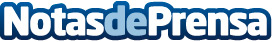 CEMEX presenta su reporte anual para el ejercicio fiscal 2013Datos de contacto:CEMEXNota de prensa publicada en: https://www.notasdeprensa.es/cemex-presenta-su-reporte-anual-para-el_1 Categorias: Construcción y Materiales http://www.notasdeprensa.es